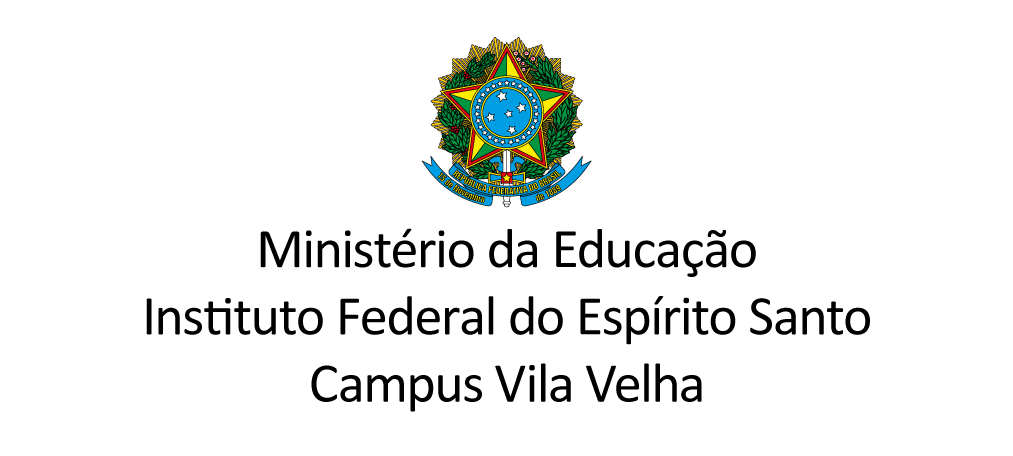 ANEXO IVREQUERIMENTO DE MATRÍCULA(Preencher sem abreviaturas com os dados do aluno)Ilmo. Sr. Coordenador de Registros Acadêmicos (CRA):Eu,____________________________________________________________________filho(a) de ________________________________________________________________________Cor/raça: branca(   ) preta(   ) parda(   ) amarela(   ) indígena(   ) 	 Sexo: F (   ) M (   )Nascido(a) no dia ____/_____/_____, em ________________________________________ Estado _____. Residindo à rua/avenida ____________________________________________
Nº _____Complemento_______________, Bairro ____________________________________ CEP ________________ Cidade_____________________________________ Estado______ RG ______________________ CPF ________ . _______ . _______ - _____Telefone:_____________________E-mail do aluno __________________________________ Estado Civil: __________________________  Nº de filhos do candidato: _______Renda Bruta Familiar (soma dos rendimentos dos membros da família que residem na mesma casa) R$__________. 	Número de pessoas da família: _____ É aluno trabalhador: (  )Não (  )Sim     Profissão ______________________Tipo sanguíneo ______É portador de necessidades educacionais especiais? (   )Física (   )Visual (   )Auditiva (   )Mental         (   )Múltipla (   )Superdotado (   ) Condutas Típicas (   ) Outras / especificar: ________________
____________________________________________________________________________Declaro que autorizo o uso da minha imagem para fins educacionais e de pesquisas científicas. Venho requerer a V.S.ª matrícula no curso (Aperfeiçoamento ou Especialização + nome do curso): _____________________________________________________________.⬜ Declaro, sob as penas da Lei, que as informações fornecidas no momento da inscrição on-line, bem como os documentos que apresento para fins de comprovação são autênticas e integralmente verídicas. Declaro ainda, estar ciente de que a omissão ou a apresentação de informações e/ou documentos falsos ou divergentes, podem provocar o cancelamento de minha matrícula no curso, a qualquer tempo. Autorizo ao Ifes a averiguar as informações fornecidas. Por ser expressão da verdade, firmo e assino a presente para que a mesma produza seus efeitos legais e de direito, e estou ciente de que responderei legalmente pelas informações prestadas.Cidade – ES, _________de _________________________de 2023 ________________________________
Assinatura do(a) aluno(a) ou responsável legal